Please EITHER print this form, complete and send to the Membership Secretary with your cheque,  OR	Email it to the Membership Secretary and pay by bank transfer.  See instructions belowTitle……….	First Name…………………………	Surname …………………………………………..Address………………………………………………………………………………………………………………..………………………………………………………………………………………………………………………….Post Code…………………	E.Mail…………………………………………………………………………….Tel No. – Home	……………………………………     		Mobile………………………………………I apply for membership of The Devon A7 Club and agree to abide by the club rules and agree to the Club retaining my personal details on file to enable me to receive the club newsletter and other information relating to my membership.Signed ……………................................		(A copy of the Club Rules and Privacy Policy is available on request or can be found on the club website.)Vehicle DetailsIf possible please send a digital picture of your car to deven.sevens@hotmail.co.uk Model:..........................................       Year:..........................................       Colour:..........................................   Reg No:..........................................       Chassis No:..........................................       Engine No:..........................................   Body No:..........................................       Car No:..........................................   Points of interest:..................................................................................................................................................................... ..................................................................................................................................................................................................................................................................................................................................................................................................If you are unsure about the location of various numbers, please contact Nick Borst Smith, the Club Registrar at nickbs@outlook.com for advice.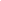 New members will receive a membership card, monthly e-mail newsletter, an internal widow car badge andan enamel lapel badge.New members will receive a membership card, monthly e-mail newsletter, an internal widow car badge andan enamel lapel badge.New members will receive a membership card, monthly e-mail newsletter, an internal widow car badge andan enamel lapel badge.New members will receive a membership card, monthly e-mail newsletter, an internal widow car badge andan enamel lapel badge.New members will receive a membership card, monthly e-mail newsletter, an internal widow car badge andan enamel lapel badge.New members will receive a membership card, monthly e-mail newsletter, an internal widow car badge andan enamel lapel badge.New members will receive a membership card, monthly e-mail newsletter, an internal widow car badge andan enamel lapel badge.New members will receive a membership card, monthly e-mail newsletter, an internal widow car badge andan enamel lapel badge.New members will receive a membership card, monthly e-mail newsletter, an internal widow car badge andan enamel lapel badge.New members will receive a membership card, monthly e-mail newsletter, an internal widow car badge andan enamel lapel badge.New members will receive a membership card, monthly e-mail newsletter, an internal widow car badge andan enamel lapel badge.New members will receive a membership card, monthly e-mail newsletter, an internal widow car badge andan enamel lapel badge.New members will receive a membership card, monthly e-mail newsletter, an internal widow car badge andan enamel lapel badge.New members will receive a membership card, monthly e-mail newsletter, an internal widow car badge andan enamel lapel badge.New members will receive a membership card, monthly e-mail newsletter, an internal widow car badge andan enamel lapel badge.New members will receive a membership card, monthly e-mail newsletter, an internal widow car badge andan enamel lapel badge.New members will receive a membership card, monthly e-mail newsletter, an internal widow car badge andan enamel lapel badge.New members will receive a membership card, monthly e-mail newsletter, an internal widow car badge andan enamel lapel badge.New members will receive a membership card, monthly e-mail newsletter, an internal widow car badge andan enamel lapel badge.New members will receive a membership card, monthly e-mail newsletter, an internal widow car badge andan enamel lapel badge.New members will receive a membership card, monthly e-mail newsletter, an internal widow car badge andan enamel lapel badge.New members will receive a membership card, monthly e-mail newsletter, an internal widow car badge andan enamel lapel badge.New members will receive a membership card, monthly e-mail newsletter, an internal widow car badge andan enamel lapel badge.New members will receive a membership card, monthly e-mail newsletter, an internal widow car badge andan enamel lapel badge.New members will receive a membership card, monthly e-mail newsletter, an internal widow car badge andan enamel lapel badge.Annual membership:   (1st Jan – 31st Dec) (Note – if joining after 1st Nov, membership will be for 14 months)                                                     £   10Annual membership:   (1st Jan – 31st Dec) (Note – if joining after 1st Nov, membership will be for 14 months)                                                     £   10Annual membership:   (1st Jan – 31st Dec) (Note – if joining after 1st Nov, membership will be for 14 months)                                                     £   10Annual membership:   (1st Jan – 31st Dec) (Note – if joining after 1st Nov, membership will be for 14 months)                                                     £   10Annual membership:   (1st Jan – 31st Dec) (Note – if joining after 1st Nov, membership will be for 14 months)                                                     £   10Annual membership:   (1st Jan – 31st Dec) (Note – if joining after 1st Nov, membership will be for 14 months)                                                     £   10Annual membership:   (1st Jan – 31st Dec) (Note – if joining after 1st Nov, membership will be for 14 months)                                                     £   10Annual membership:   (1st Jan – 31st Dec) (Note – if joining after 1st Nov, membership will be for 14 months)                                                     £   10Annual membership:   (1st Jan – 31st Dec) (Note – if joining after 1st Nov, membership will be for 14 months)                                                     £   10Annual membership:   (1st Jan – 31st Dec) (Note – if joining after 1st Nov, membership will be for 14 months)                                                     £   10Annual membership:   (1st Jan – 31st Dec) (Note – if joining after 1st Nov, membership will be for 14 months)                                                     £   10Annual membership:   (1st Jan – 31st Dec) (Note – if joining after 1st Nov, membership will be for 14 months)                                                     £   10Annual membership:   (1st Jan – 31st Dec) (Note – if joining after 1st Nov, membership will be for 14 months)                                                     £   10Annual membership:   (1st Jan – 31st Dec) (Note – if joining after 1st Nov, membership will be for 14 months)                                                     £   10Annual membership:   (1st Jan – 31st Dec) (Note – if joining after 1st Nov, membership will be for 14 months)                                                     £   10Annual membership:   (1st Jan – 31st Dec) (Note – if joining after 1st Nov, membership will be for 14 months)                                                     £   10Annual membership:   (1st Jan – 31st Dec) (Note – if joining after 1st Nov, membership will be for 14 months)                                                     £   10Annual membership:   (1st Jan – 31st Dec) (Note – if joining after 1st Nov, membership will be for 14 months)                                                     £   10Annual membership:   (1st Jan – 31st Dec) (Note – if joining after 1st Nov, membership will be for 14 months)                                                     £   10Annual membership:   (1st Jan – 31st Dec) (Note – if joining after 1st Nov, membership will be for 14 months)                                                     £   10Annual membership:   (1st Jan – 31st Dec) (Note – if joining after 1st Nov, membership will be for 14 months)                                                     £   10Annual membership:   (1st Jan – 31st Dec) (Note – if joining after 1st Nov, membership will be for 14 months)                                                     £   10Annual membership:   (1st Jan – 31st Dec) (Note – if joining after 1st Nov, membership will be for 14 months)                                                     £   10Annual membership:   (1st Jan – 31st Dec) (Note – if joining after 1st Nov, membership will be for 14 months)                                                     £   10Annual membership:   (1st Jan – 31st Dec) (Note – if joining after 1st Nov, membership will be for 14 months)                                                     £   10£1 0 . 0 01 0 . 0 0Extra car badge (window internal) @ £1.00 eachExtra car badge (window internal) @ £1.00 eachExtra car badge (window internal) @ £1.00 eachExtra car badge (window internal) @ £1.00 eachExtra car badge (window internal) @ £1.00 eachExtra car badge (window internal) @ £1.00 eachExtra car badge (window internal) @ £1.00 eachExtra car badge (window internal) @ £1.00 eachExtra car badge (window internal) @ £1.00 eachExtra car badge (window internal) @ £1.00 eachExtra car badge (window internal) @ £1.00 eachExtra car badge (window internal) @ £1.00 eachExtra car badge (window internal) @ £1.00 eachExtra car badge (window internal) @ £1.00 eachQuantity:                                £........................            Quantity:                                £........................            Quantity:                                £........................            Quantity:                                £........................            Quantity:                                £........................            Quantity:                                £........................            Quantity:                                £........................            Quantity:                                £........................            Quantity:                                £........................            Metal car badge (bumper mount) @ 13.50 eachMetal car badge (bumper mount) @ 13.50 eachMetal car badge (bumper mount) @ 13.50 eachMetal car badge (bumper mount) @ 13.50 eachMetal car badge (bumper mount) @ 13.50 eachMetal car badge (bumper mount) @ 13.50 eachMetal car badge (bumper mount) @ 13.50 eachMetal car badge (bumper mount) @ 13.50 eachMetal car badge (bumper mount) @ 13.50 eachMetal car badge (bumper mount) @ 13.50 eachMetal car badge (bumper mount) @ 13.50 eachMetal car badge (bumper mount) @ 13.50 eachMetal car badge (bumper mount) @ 13.50 eachMetal car badge (bumper mount) @ 13.50 eachQuantity:                                     £.............................Quantity:                                     £.............................Quantity:                                     £.............................Quantity:                                     £.............................Quantity:                                     £.............................Quantity:                                     £.............................Quantity:                                     £.............................Quantity:                                     £.............................£...............A7 Clubs association quarterly magazine @ £12.00 per annumA7 Clubs association quarterly magazine @ £12.00 per annumA7 Clubs association quarterly magazine @ £12.00 per annumA7 Clubs association quarterly magazine @ £12.00 per annumA7 Clubs association quarterly magazine @ £12.00 per annumA7 Clubs association quarterly magazine @ £12.00 per annumA7 Clubs association quarterly magazine @ £12.00 per annumA7 Clubs association quarterly magazine @ £12.00 per annumA7 Clubs association quarterly magazine @ £12.00 per annumA7 Clubs association quarterly magazine @ £12.00 per annumA7 Clubs association quarterly magazine @ £12.00 per annumA7 Clubs association quarterly magazine @ £12.00 per annumA7 Clubs association quarterly magazine @ £12.00 per annumA7 Clubs association quarterly magazine @ £12.00 per annum                                                    £............................                                                    £............................                                                    £............................                                                    £............................                                                    £............................                                                    £............................                                                    £............................                                                    £............................£................Woven cloth badge to sew onto your own garment   @ £3.50Woven cloth badge to sew onto your own garment   @ £3.50Woven cloth badge to sew onto your own garment   @ £3.50Woven cloth badge to sew onto your own garment   @ £3.50Woven cloth badge to sew onto your own garment   @ £3.50Woven cloth badge to sew onto your own garment   @ £3.50Woven cloth badge to sew onto your own garment   @ £3.50Woven cloth badge to sew onto your own garment   @ £3.50Woven cloth badge to sew onto your own garment   @ £3.50Woven cloth badge to sew onto your own garment   @ £3.50Woven cloth badge to sew onto your own garment   @ £3.50Woven cloth badge to sew onto your own garment   @ £3.50Woven cloth badge to sew onto your own garment   @ £3.50Woven cloth badge to sew onto your own garment   @ £3.50Quantity:                                      £...........................Quantity:                                      £...........................Quantity:                                      £...........................Quantity:                                      £...........................Quantity:                                      £...........................Quantity:                                      £...........................Quantity:                                      £...........................Quantity:                                      £...........................Quantity:                                      £...........................£...............All normal communication is by e-mail, but Members without access to the internet can, as an exceptional matter, obtain a printed Newsletter by post for an additional annual fee of £13All normal communication is by e-mail, but Members without access to the internet can, as an exceptional matter, obtain a printed Newsletter by post for an additional annual fee of £13All normal communication is by e-mail, but Members without access to the internet can, as an exceptional matter, obtain a printed Newsletter by post for an additional annual fee of £13All normal communication is by e-mail, but Members without access to the internet can, as an exceptional matter, obtain a printed Newsletter by post for an additional annual fee of £13All normal communication is by e-mail, but Members without access to the internet can, as an exceptional matter, obtain a printed Newsletter by post for an additional annual fee of £13All normal communication is by e-mail, but Members without access to the internet can, as an exceptional matter, obtain a printed Newsletter by post for an additional annual fee of £13All normal communication is by e-mail, but Members without access to the internet can, as an exceptional matter, obtain a printed Newsletter by post for an additional annual fee of £13All normal communication is by e-mail, but Members without access to the internet can, as an exceptional matter, obtain a printed Newsletter by post for an additional annual fee of £13All normal communication is by e-mail, but Members without access to the internet can, as an exceptional matter, obtain a printed Newsletter by post for an additional annual fee of £13All normal communication is by e-mail, but Members without access to the internet can, as an exceptional matter, obtain a printed Newsletter by post for an additional annual fee of £13All normal communication is by e-mail, but Members without access to the internet can, as an exceptional matter, obtain a printed Newsletter by post for an additional annual fee of £13All normal communication is by e-mail, but Members without access to the internet can, as an exceptional matter, obtain a printed Newsletter by post for an additional annual fee of £13All normal communication is by e-mail, but Members without access to the internet can, as an exceptional matter, obtain a printed Newsletter by post for an additional annual fee of £13All normal communication is by e-mail, but Members without access to the internet can, as an exceptional matter, obtain a printed Newsletter by post for an additional annual fee of £13                                           £......................                                           £......................                                           £......................                                           £......................                                           £......................                                           £......................                                           £......................                                           £......................                                           £......................£............                                              Total payment enclosed:                                                     £......................Please make cheques payable to “Devon Austin Seven Club” and return a printed copy of this form with your     payment to: The Membership Secretary, Devon A7 Club. Corner Cottage, Ideford, Newton Abbot, TQ13 0BGAlternatively, you may make payment by bank transfer to:Sort Code: 20-60-88  Account No: 83505030  Ref: your nameand complete this on-line membership form and Email it to devon.sevens@hotmail.co.uk                                              Total payment enclosed:                                                     £......................Please make cheques payable to “Devon Austin Seven Club” and return a printed copy of this form with your     payment to: The Membership Secretary, Devon A7 Club. Corner Cottage, Ideford, Newton Abbot, TQ13 0BGAlternatively, you may make payment by bank transfer to:Sort Code: 20-60-88  Account No: 83505030  Ref: your nameand complete this on-line membership form and Email it to devon.sevens@hotmail.co.uk                                              Total payment enclosed:                                                     £......................Please make cheques payable to “Devon Austin Seven Club” and return a printed copy of this form with your     payment to: The Membership Secretary, Devon A7 Club. Corner Cottage, Ideford, Newton Abbot, TQ13 0BGAlternatively, you may make payment by bank transfer to:Sort Code: 20-60-88  Account No: 83505030  Ref: your nameand complete this on-line membership form and Email it to devon.sevens@hotmail.co.uk                                              Total payment enclosed:                                                     £......................Please make cheques payable to “Devon Austin Seven Club” and return a printed copy of this form with your     payment to: The Membership Secretary, Devon A7 Club. Corner Cottage, Ideford, Newton Abbot, TQ13 0BGAlternatively, you may make payment by bank transfer to:Sort Code: 20-60-88  Account No: 83505030  Ref: your nameand complete this on-line membership form and Email it to devon.sevens@hotmail.co.uk                                              Total payment enclosed:                                                     £......................Please make cheques payable to “Devon Austin Seven Club” and return a printed copy of this form with your     payment to: The Membership Secretary, Devon A7 Club. Corner Cottage, Ideford, Newton Abbot, TQ13 0BGAlternatively, you may make payment by bank transfer to:Sort Code: 20-60-88  Account No: 83505030  Ref: your nameand complete this on-line membership form and Email it to devon.sevens@hotmail.co.uk                                              Total payment enclosed:                                                     £......................Please make cheques payable to “Devon Austin Seven Club” and return a printed copy of this form with your     payment to: The Membership Secretary, Devon A7 Club. Corner Cottage, Ideford, Newton Abbot, TQ13 0BGAlternatively, you may make payment by bank transfer to:Sort Code: 20-60-88  Account No: 83505030  Ref: your nameand complete this on-line membership form and Email it to devon.sevens@hotmail.co.uk                                              Total payment enclosed:                                                     £......................Please make cheques payable to “Devon Austin Seven Club” and return a printed copy of this form with your     payment to: The Membership Secretary, Devon A7 Club. Corner Cottage, Ideford, Newton Abbot, TQ13 0BGAlternatively, you may make payment by bank transfer to:Sort Code: 20-60-88  Account No: 83505030  Ref: your nameand complete this on-line membership form and Email it to devon.sevens@hotmail.co.uk                                              Total payment enclosed:                                                     £......................Please make cheques payable to “Devon Austin Seven Club” and return a printed copy of this form with your     payment to: The Membership Secretary, Devon A7 Club. Corner Cottage, Ideford, Newton Abbot, TQ13 0BGAlternatively, you may make payment by bank transfer to:Sort Code: 20-60-88  Account No: 83505030  Ref: your nameand complete this on-line membership form and Email it to devon.sevens@hotmail.co.uk                                              Total payment enclosed:                                                     £......................Please make cheques payable to “Devon Austin Seven Club” and return a printed copy of this form with your     payment to: The Membership Secretary, Devon A7 Club. Corner Cottage, Ideford, Newton Abbot, TQ13 0BGAlternatively, you may make payment by bank transfer to:Sort Code: 20-60-88  Account No: 83505030  Ref: your nameand complete this on-line membership form and Email it to devon.sevens@hotmail.co.uk                                              Total payment enclosed:                                                     £......................Please make cheques payable to “Devon Austin Seven Club” and return a printed copy of this form with your     payment to: The Membership Secretary, Devon A7 Club. Corner Cottage, Ideford, Newton Abbot, TQ13 0BGAlternatively, you may make payment by bank transfer to:Sort Code: 20-60-88  Account No: 83505030  Ref: your nameand complete this on-line membership form and Email it to devon.sevens@hotmail.co.uk                                              Total payment enclosed:                                                     £......................Please make cheques payable to “Devon Austin Seven Club” and return a printed copy of this form with your     payment to: The Membership Secretary, Devon A7 Club. Corner Cottage, Ideford, Newton Abbot, TQ13 0BGAlternatively, you may make payment by bank transfer to:Sort Code: 20-60-88  Account No: 83505030  Ref: your nameand complete this on-line membership form and Email it to devon.sevens@hotmail.co.uk                                              Total payment enclosed:                                                     £......................Please make cheques payable to “Devon Austin Seven Club” and return a printed copy of this form with your     payment to: The Membership Secretary, Devon A7 Club. Corner Cottage, Ideford, Newton Abbot, TQ13 0BGAlternatively, you may make payment by bank transfer to:Sort Code: 20-60-88  Account No: 83505030  Ref: your nameand complete this on-line membership form and Email it to devon.sevens@hotmail.co.uk                                              Total payment enclosed:                                                     £......................Please make cheques payable to “Devon Austin Seven Club” and return a printed copy of this form with your     payment to: The Membership Secretary, Devon A7 Club. Corner Cottage, Ideford, Newton Abbot, TQ13 0BGAlternatively, you may make payment by bank transfer to:Sort Code: 20-60-88  Account No: 83505030  Ref: your nameand complete this on-line membership form and Email it to devon.sevens@hotmail.co.uk                                              Total payment enclosed:                                                     £......................Please make cheques payable to “Devon Austin Seven Club” and return a printed copy of this form with your     payment to: The Membership Secretary, Devon A7 Club. Corner Cottage, Ideford, Newton Abbot, TQ13 0BGAlternatively, you may make payment by bank transfer to:Sort Code: 20-60-88  Account No: 83505030  Ref: your nameand complete this on-line membership form and Email it to devon.sevens@hotmail.co.uk                                              Total payment enclosed:                                                     £......................Please make cheques payable to “Devon Austin Seven Club” and return a printed copy of this form with your     payment to: The Membership Secretary, Devon A7 Club. Corner Cottage, Ideford, Newton Abbot, TQ13 0BGAlternatively, you may make payment by bank transfer to:Sort Code: 20-60-88  Account No: 83505030  Ref: your nameand complete this on-line membership form and Email it to devon.sevens@hotmail.co.uk                                              Total payment enclosed:                                                     £......................Please make cheques payable to “Devon Austin Seven Club” and return a printed copy of this form with your     payment to: The Membership Secretary, Devon A7 Club. Corner Cottage, Ideford, Newton Abbot, TQ13 0BGAlternatively, you may make payment by bank transfer to:Sort Code: 20-60-88  Account No: 83505030  Ref: your nameand complete this on-line membership form and Email it to devon.sevens@hotmail.co.uk                                              Total payment enclosed:                                                     £......................Please make cheques payable to “Devon Austin Seven Club” and return a printed copy of this form with your     payment to: The Membership Secretary, Devon A7 Club. Corner Cottage, Ideford, Newton Abbot, TQ13 0BGAlternatively, you may make payment by bank transfer to:Sort Code: 20-60-88  Account No: 83505030  Ref: your nameand complete this on-line membership form and Email it to devon.sevens@hotmail.co.uk                                              Total payment enclosed:                                                     £......................Please make cheques payable to “Devon Austin Seven Club” and return a printed copy of this form with your     payment to: The Membership Secretary, Devon A7 Club. Corner Cottage, Ideford, Newton Abbot, TQ13 0BGAlternatively, you may make payment by bank transfer to:Sort Code: 20-60-88  Account No: 83505030  Ref: your nameand complete this on-line membership form and Email it to devon.sevens@hotmail.co.uk                                              Total payment enclosed:                                                     £......................Please make cheques payable to “Devon Austin Seven Club” and return a printed copy of this form with your     payment to: The Membership Secretary, Devon A7 Club. Corner Cottage, Ideford, Newton Abbot, TQ13 0BGAlternatively, you may make payment by bank transfer to:Sort Code: 20-60-88  Account No: 83505030  Ref: your nameand complete this on-line membership form and Email it to devon.sevens@hotmail.co.uk                                              Total payment enclosed:                                                     £......................Please make cheques payable to “Devon Austin Seven Club” and return a printed copy of this form with your     payment to: The Membership Secretary, Devon A7 Club. Corner Cottage, Ideford, Newton Abbot, TQ13 0BGAlternatively, you may make payment by bank transfer to:Sort Code: 20-60-88  Account No: 83505030  Ref: your nameand complete this on-line membership form and Email it to devon.sevens@hotmail.co.uk                                              Total payment enclosed:                                                     £......................Please make cheques payable to “Devon Austin Seven Club” and return a printed copy of this form with your     payment to: The Membership Secretary, Devon A7 Club. Corner Cottage, Ideford, Newton Abbot, TQ13 0BGAlternatively, you may make payment by bank transfer to:Sort Code: 20-60-88  Account No: 83505030  Ref: your nameand complete this on-line membership form and Email it to devon.sevens@hotmail.co.uk                                              Total payment enclosed:                                                     £......................Please make cheques payable to “Devon Austin Seven Club” and return a printed copy of this form with your     payment to: The Membership Secretary, Devon A7 Club. Corner Cottage, Ideford, Newton Abbot, TQ13 0BGAlternatively, you may make payment by bank transfer to:Sort Code: 20-60-88  Account No: 83505030  Ref: your nameand complete this on-line membership form and Email it to devon.sevens@hotmail.co.uk                                              Total payment enclosed:                                                     £......................Please make cheques payable to “Devon Austin Seven Club” and return a printed copy of this form with your     payment to: The Membership Secretary, Devon A7 Club. Corner Cottage, Ideford, Newton Abbot, TQ13 0BGAlternatively, you may make payment by bank transfer to:Sort Code: 20-60-88  Account No: 83505030  Ref: your nameand complete this on-line membership form and Email it to devon.sevens@hotmail.co.uk                                              Total payment enclosed:                                                     £......................Please make cheques payable to “Devon Austin Seven Club” and return a printed copy of this form with your     payment to: The Membership Secretary, Devon A7 Club. Corner Cottage, Ideford, Newton Abbot, TQ13 0BGAlternatively, you may make payment by bank transfer to:Sort Code: 20-60-88  Account No: 83505030  Ref: your nameand complete this on-line membership form and Email it to devon.sevens@hotmail.co.uk                                              Total payment enclosed:                                                     £......................Please make cheques payable to “Devon Austin Seven Club” and return a printed copy of this form with your     payment to: The Membership Secretary, Devon A7 Club. Corner Cottage, Ideford, Newton Abbot, TQ13 0BGAlternatively, you may make payment by bank transfer to:Sort Code: 20-60-88  Account No: 83505030  Ref: your nameand complete this on-line membership form and Email it to devon.sevens@hotmail.co.ukAdditional Vehicle Details for (name): ……………………………………………………If possible please send a digital picture of your car to deven.sevens@hotmail.co.uk Model:..........................................       Year:..........................................       Colour:..........................................   Reg No:..........................................       Chassis No:..........................................       Engine No:..........................................   Body No:..........................................       Car No:..........................................   Points of interest:.......................................................................................................................................................................................................................................................................................................................................................................................................................................................................................................................................................................Model:..........................................       Year:..........................................       Colour:..........................................   Reg No:..........................................       Chassis No:..........................................       Engine No:..........................................   Body No:..........................................       Car No:..........................................   Points of interest:.......................................................................................................................................................................................................................................................................................................................................................................................................................................................................................................................................................................Additional Vehicle Details for (name): ……………………………………………………If possible please send a digital picture of your car to deven.sevens@hotmail.co.uk Model:..........................................       Year:..........................................       Colour:..........................................   Reg No:..........................................       Chassis No:..........................................       Engine No:..........................................   Body No:..........................................       Car No:..........................................   Points of interest:.......................................................................................................................................................................................................................................................................................................................................................................................................................................................................................................................................................................Model:..........................................       Year:..........................................       Colour:..........................................   Reg No:..........................................       Chassis No:..........................................       Engine No:..........................................   Body No:..........................................       Car No:..........................................   Points of interest:.......................................................................................................................................................................................................................................................................................................................................................................................................................................................................................................................................................................Additional Vehicle Details for (name): ……………………………………………………If possible please send a digital picture of your car to deven.sevens@hotmail.co.uk Model:..........................................       Year:..........................................       Colour:..........................................   Reg No:..........................................       Chassis No:..........................................       Engine No:..........................................   Body No:..........................................       Car No:..........................................   Points of interest:.......................................................................................................................................................................................................................................................................................................................................................................................................................................................................................................................................................................Model:..........................................       Year:..........................................       Colour:..........................................   Reg No:..........................................       Chassis No:..........................................       Engine No:..........................................   Body No:..........................................       Car No:..........................................   Points of interest:.......................................................................................................................................................................................................................................................................................................................................................................................................................................................................................................................................................................Additional Vehicle Details for (name): ……………………………………………………If possible please send a digital picture of your car to deven.sevens@hotmail.co.uk Model:..........................................       Year:..........................................       Colour:..........................................   Reg No:..........................................       Chassis No:..........................................       Engine No:..........................................   Body No:..........................................       Car No:..........................................   Points of interest:.......................................................................................................................................................................................................................................................................................................................................................................................................................................................................................................................................................................Model:..........................................       Year:..........................................       Colour:..........................................   Reg No:..........................................       Chassis No:..........................................       Engine No:..........................................   Body No:..........................................       Car No:..........................................   Points of interest:.......................................................................................................................................................................................................................................................................................................................................................................................................................................................................................................................................................................Additional Vehicle Details for (name): ……………………………………………………If possible please send a digital picture of your car to deven.sevens@hotmail.co.uk Model:..........................................       Year:..........................................       Colour:..........................................   Reg No:..........................................       Chassis No:..........................................       Engine No:..........................................   Body No:..........................................       Car No:..........................................   Points of interest:.......................................................................................................................................................................................................................................................................................................................................................................................................................................................................................................................................................................Model:..........................................       Year:..........................................       Colour:..........................................   Reg No:..........................................       Chassis No:..........................................       Engine No:..........................................   Body No:..........................................       Car No:..........................................   Points of interest:.......................................................................................................................................................................................................................................................................................................................................................................................................................................................................................................................................................................Additional Vehicle Details for (name): ……………………………………………………If possible please send a digital picture of your car to deven.sevens@hotmail.co.uk Model:..........................................       Year:..........................................       Colour:..........................................   Reg No:..........................................       Chassis No:..........................................       Engine No:..........................................   Body No:..........................................       Car No:..........................................   Points of interest:.......................................................................................................................................................................................................................................................................................................................................................................................................................................................................................................................................................................Model:..........................................       Year:..........................................       Colour:..........................................   Reg No:..........................................       Chassis No:..........................................       Engine No:..........................................   Body No:..........................................       Car No:..........................................   Points of interest:.......................................................................................................................................................................................................................................................................................................................................................................................................................................................................................................................................................................Additional Vehicle Details for (name): ……………………………………………………If possible please send a digital picture of your car to deven.sevens@hotmail.co.uk Model:..........................................       Year:..........................................       Colour:..........................................   Reg No:..........................................       Chassis No:..........................................       Engine No:..........................................   Body No:..........................................       Car No:..........................................   Points of interest:.......................................................................................................................................................................................................................................................................................................................................................................................................................................................................................................................................................................Model:..........................................       Year:..........................................       Colour:..........................................   Reg No:..........................................       Chassis No:..........................................       Engine No:..........................................   Body No:..........................................       Car No:..........................................   Points of interest:.......................................................................................................................................................................................................................................................................................................................................................................................................................................................................................................................................................................Additional Vehicle Details for (name): ……………………………………………………If possible please send a digital picture of your car to deven.sevens@hotmail.co.uk Model:..........................................       Year:..........................................       Colour:..........................................   Reg No:..........................................       Chassis No:..........................................       Engine No:..........................................   Body No:..........................................       Car No:..........................................   Points of interest:.......................................................................................................................................................................................................................................................................................................................................................................................................................................................................................................................................................................Model:..........................................       Year:..........................................       Colour:..........................................   Reg No:..........................................       Chassis No:..........................................       Engine No:..........................................   Body No:..........................................       Car No:..........................................   Points of interest:.......................................................................................................................................................................................................................................................................................................................................................................................................................................................................................................................................................................Additional Vehicle Details for (name): ……………………………………………………If possible please send a digital picture of your car to deven.sevens@hotmail.co.uk Model:..........................................       Year:..........................................       Colour:..........................................   Reg No:..........................................       Chassis No:..........................................       Engine No:..........................................   Body No:..........................................       Car No:..........................................   Points of interest:.......................................................................................................................................................................................................................................................................................................................................................................................................................................................................................................................................................................Model:..........................................       Year:..........................................       Colour:..........................................   Reg No:..........................................       Chassis No:..........................................       Engine No:..........................................   Body No:..........................................       Car No:..........................................   Points of interest:.......................................................................................................................................................................................................................................................................................................................................................................................................................................................................................................................................................................Additional Vehicle Details for (name): ……………………………………………………If possible please send a digital picture of your car to deven.sevens@hotmail.co.uk Model:..........................................       Year:..........................................       Colour:..........................................   Reg No:..........................................       Chassis No:..........................................       Engine No:..........................................   Body No:..........................................       Car No:..........................................   Points of interest:.......................................................................................................................................................................................................................................................................................................................................................................................................................................................................................................................................................................Model:..........................................       Year:..........................................       Colour:..........................................   Reg No:..........................................       Chassis No:..........................................       Engine No:..........................................   Body No:..........................................       Car No:..........................................   Points of interest:.......................................................................................................................................................................................................................................................................................................................................................................................................................................................................................................................................................................Additional Vehicle Details for (name): ……………………………………………………If possible please send a digital picture of your car to deven.sevens@hotmail.co.uk Model:..........................................       Year:..........................................       Colour:..........................................   Reg No:..........................................       Chassis No:..........................................       Engine No:..........................................   Body No:..........................................       Car No:..........................................   Points of interest:.......................................................................................................................................................................................................................................................................................................................................................................................................................................................................................................................................................................Model:..........................................       Year:..........................................       Colour:..........................................   Reg No:..........................................       Chassis No:..........................................       Engine No:..........................................   Body No:..........................................       Car No:..........................................   Points of interest:.......................................................................................................................................................................................................................................................................................................................................................................................................................................................................................................................................................................Additional Vehicle Details for (name): ……………………………………………………If possible please send a digital picture of your car to deven.sevens@hotmail.co.uk Model:..........................................       Year:..........................................       Colour:..........................................   Reg No:..........................................       Chassis No:..........................................       Engine No:..........................................   Body No:..........................................       Car No:..........................................   Points of interest:.......................................................................................................................................................................................................................................................................................................................................................................................................................................................................................................................................................................Model:..........................................       Year:..........................................       Colour:..........................................   Reg No:..........................................       Chassis No:..........................................       Engine No:..........................................   Body No:..........................................       Car No:..........................................   Points of interest:.......................................................................................................................................................................................................................................................................................................................................................................................................................................................................................................................................................................Additional Vehicle Details for (name): ……………………………………………………If possible please send a digital picture of your car to deven.sevens@hotmail.co.uk Model:..........................................       Year:..........................................       Colour:..........................................   Reg No:..........................................       Chassis No:..........................................       Engine No:..........................................   Body No:..........................................       Car No:..........................................   Points of interest:.......................................................................................................................................................................................................................................................................................................................................................................................................................................................................................................................................................................Model:..........................................       Year:..........................................       Colour:..........................................   Reg No:..........................................       Chassis No:..........................................       Engine No:..........................................   Body No:..........................................       Car No:..........................................   Points of interest:.......................................................................................................................................................................................................................................................................................................................................................................................................................................................................................................................................................................Additional Vehicle Details for (name): ……………………………………………………If possible please send a digital picture of your car to deven.sevens@hotmail.co.uk Model:..........................................       Year:..........................................       Colour:..........................................   Reg No:..........................................       Chassis No:..........................................       Engine No:..........................................   Body No:..........................................       Car No:..........................................   Points of interest:.......................................................................................................................................................................................................................................................................................................................................................................................................................................................................................................................................................................Model:..........................................       Year:..........................................       Colour:..........................................   Reg No:..........................................       Chassis No:..........................................       Engine No:..........................................   Body No:..........................................       Car No:..........................................   Points of interest:.......................................................................................................................................................................................................................................................................................................................................................................................................................................................................................................................................................................Additional Vehicle Details for (name): ……………………………………………………If possible please send a digital picture of your car to deven.sevens@hotmail.co.uk Model:..........................................       Year:..........................................       Colour:..........................................   Reg No:..........................................       Chassis No:..........................................       Engine No:..........................................   Body No:..........................................       Car No:..........................................   Points of interest:.......................................................................................................................................................................................................................................................................................................................................................................................................................................................................................................................................................................Model:..........................................       Year:..........................................       Colour:..........................................   Reg No:..........................................       Chassis No:..........................................       Engine No:..........................................   Body No:..........................................       Car No:..........................................   Points of interest:.......................................................................................................................................................................................................................................................................................................................................................................................................................................................................................................................................................................Additional Vehicle Details for (name): ……………………………………………………If possible please send a digital picture of your car to deven.sevens@hotmail.co.uk Model:..........................................       Year:..........................................       Colour:..........................................   Reg No:..........................................       Chassis No:..........................................       Engine No:..........................................   Body No:..........................................       Car No:..........................................   Points of interest:.......................................................................................................................................................................................................................................................................................................................................................................................................................................................................................................................................................................Model:..........................................       Year:..........................................       Colour:..........................................   Reg No:..........................................       Chassis No:..........................................       Engine No:..........................................   Body No:..........................................       Car No:..........................................   Points of interest:.......................................................................................................................................................................................................................................................................................................................................................................................................................................................................................................................................................................Additional Vehicle Details for (name): ……………………………………………………If possible please send a digital picture of your car to deven.sevens@hotmail.co.uk Model:..........................................       Year:..........................................       Colour:..........................................   Reg No:..........................................       Chassis No:..........................................       Engine No:..........................................   Body No:..........................................       Car No:..........................................   Points of interest:.......................................................................................................................................................................................................................................................................................................................................................................................................................................................................................................................................................................Model:..........................................       Year:..........................................       Colour:..........................................   Reg No:..........................................       Chassis No:..........................................       Engine No:..........................................   Body No:..........................................       Car No:..........................................   Points of interest:.......................................................................................................................................................................................................................................................................................................................................................................................................................................................................................................................................................................Additional Vehicle Details for (name): ……………………………………………………If possible please send a digital picture of your car to deven.sevens@hotmail.co.uk Model:..........................................       Year:..........................................       Colour:..........................................   Reg No:..........................................       Chassis No:..........................................       Engine No:..........................................   Body No:..........................................       Car No:..........................................   Points of interest:.......................................................................................................................................................................................................................................................................................................................................................................................................................................................................................................................................................................Model:..........................................       Year:..........................................       Colour:..........................................   Reg No:..........................................       Chassis No:..........................................       Engine No:..........................................   Body No:..........................................       Car No:..........................................   Points of interest:.......................................................................................................................................................................................................................................................................................................................................................................................................................................................................................................................................................................Additional Vehicle Details for (name): ……………………………………………………If possible please send a digital picture of your car to deven.sevens@hotmail.co.uk Model:..........................................       Year:..........................................       Colour:..........................................   Reg No:..........................................       Chassis No:..........................................       Engine No:..........................................   Body No:..........................................       Car No:..........................................   Points of interest:.......................................................................................................................................................................................................................................................................................................................................................................................................................................................................................................................................................................Model:..........................................       Year:..........................................       Colour:..........................................   Reg No:..........................................       Chassis No:..........................................       Engine No:..........................................   Body No:..........................................       Car No:..........................................   Points of interest:.......................................................................................................................................................................................................................................................................................................................................................................................................................................................................................................................................................................Additional Vehicle Details for (name): ……………………………………………………If possible please send a digital picture of your car to deven.sevens@hotmail.co.uk Model:..........................................       Year:..........................................       Colour:..........................................   Reg No:..........................................       Chassis No:..........................................       Engine No:..........................................   Body No:..........................................       Car No:..........................................   Points of interest:.......................................................................................................................................................................................................................................................................................................................................................................................................................................................................................................................................................................Model:..........................................       Year:..........................................       Colour:..........................................   Reg No:..........................................       Chassis No:..........................................       Engine No:..........................................   Body No:..........................................       Car No:..........................................   Points of interest:.......................................................................................................................................................................................................................................................................................................................................................................................................................................................................................................................................................................Additional Vehicle Details for (name): ……………………………………………………If possible please send a digital picture of your car to deven.sevens@hotmail.co.uk Model:..........................................       Year:..........................................       Colour:..........................................   Reg No:..........................................       Chassis No:..........................................       Engine No:..........................................   Body No:..........................................       Car No:..........................................   Points of interest:.......................................................................................................................................................................................................................................................................................................................................................................................................................................................................................................................................................................Model:..........................................       Year:..........................................       Colour:..........................................   Reg No:..........................................       Chassis No:..........................................       Engine No:..........................................   Body No:..........................................       Car No:..........................................   Points of interest:.......................................................................................................................................................................................................................................................................................................................................................................................................................................................................................................................................................................Additional Vehicle Details for (name): ……………………………………………………If possible please send a digital picture of your car to deven.sevens@hotmail.co.uk Model:..........................................       Year:..........................................       Colour:..........................................   Reg No:..........................................       Chassis No:..........................................       Engine No:..........................................   Body No:..........................................       Car No:..........................................   Points of interest:.......................................................................................................................................................................................................................................................................................................................................................................................................................................................................................................................................................................Model:..........................................       Year:..........................................       Colour:..........................................   Reg No:..........................................       Chassis No:..........................................       Engine No:..........................................   Body No:..........................................       Car No:..........................................   Points of interest:.......................................................................................................................................................................................................................................................................................................................................................................................................................................................................................................................................................................Additional Vehicle Details for (name): ……………………………………………………If possible please send a digital picture of your car to deven.sevens@hotmail.co.uk Model:..........................................       Year:..........................................       Colour:..........................................   Reg No:..........................................       Chassis No:..........................................       Engine No:..........................................   Body No:..........................................       Car No:..........................................   Points of interest:.......................................................................................................................................................................................................................................................................................................................................................................................................................................................................................................................................................................Model:..........................................       Year:..........................................       Colour:..........................................   Reg No:..........................................       Chassis No:..........................................       Engine No:..........................................   Body No:..........................................       Car No:..........................................   Points of interest:.......................................................................................................................................................................................................................................................................................................................................................................................................................................................................................................................................................................Additional Vehicle Details for (name): ……………………………………………………If possible please send a digital picture of your car to deven.sevens@hotmail.co.uk Model:..........................................       Year:..........................................       Colour:..........................................   Reg No:..........................................       Chassis No:..........................................       Engine No:..........................................   Body No:..........................................       Car No:..........................................   Points of interest:.......................................................................................................................................................................................................................................................................................................................................................................................................................................................................................................................................................................Model:..........................................       Year:..........................................       Colour:..........................................   Reg No:..........................................       Chassis No:..........................................       Engine No:..........................................   Body No:..........................................       Car No:..........................................   Points of interest:.......................................................................................................................................................................................................................................................................................................................................................................................................................................................................................................................................................................               [     ]:::